December Homework - Kindergarten	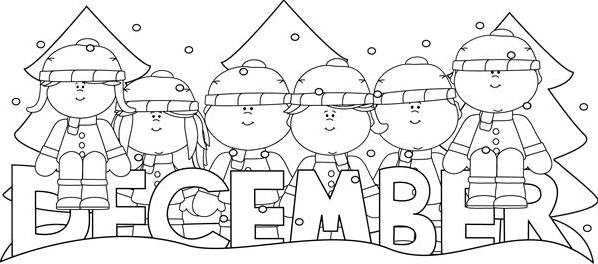 Name_____________________Due:  Monday, January 7th  *I can count to ____ without help or mistakes!*How many sight words can you read in your folder? ______ Words. Pick 5 words your child does not know, and practice them as often as possible.  As they learn the words add new unknown words.*Write the numbers from 0 to as high as you can. I wrote my numbers to _____.*Practice tying your shoes*Read a story to your child and have them retell it with details – beginning-middle-end.*Color the numbers that your child can name quickly without help.Have your child read the following words by using the letter sounds to figure them out if necessary.Read a story to your child without showing them the pictures, ask them to draw a picture to 	go with the story. Then have them write a sentence about what their picture shows.*Time yourself and see if you can get your snow gear on in 3 minutes without help! 					_____ I did it!   ______ I will keep practicing.*Color the sight words your child can read quickly without any help.  	*Have your child say the next three numbers for 10…	6…	15…	21…	39…			_____ I got them all!		_____We will keep practicing.*Write numbers from 1-30Enjoy family time!                                                                     Due:  Monday, January 7th Read for 20 minutes each day and initial the date below. If you read and sign 25 of the 31 days your child will earn a free personal pizza from Pizza Hut.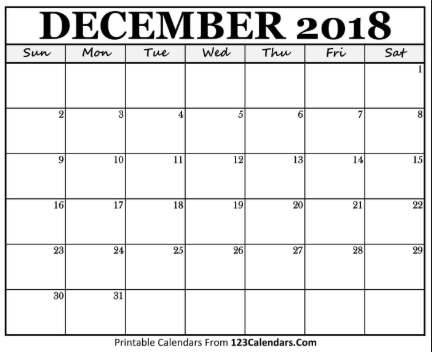 036912151814710131619258111417cubbattoppendadbugdotlipsowigametheIlikemyatlookseehereisfindaninitanddadnowmomare